Санкт-Петербургский государственный университетМатематико-механический факультетЦентр переподготовки специалистовпо математике и информатике обучает по программе профессиональной переподготовки«Математическое обеспечение и администрирование информационных систем» 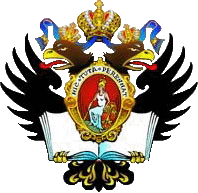 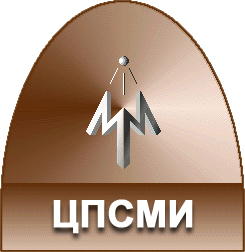           Примерный  учебный план	 Центр переподготовки специалистов по математике и информатике более 20 лет успешно проводит обучение по этой программе. Наши  преподаватели работают в СПбГУ или в крупных компьютерных фирмах. Практические занятия проходят в современных компьютерных классах с новейшим программным обеспечением.Защита дипломной работы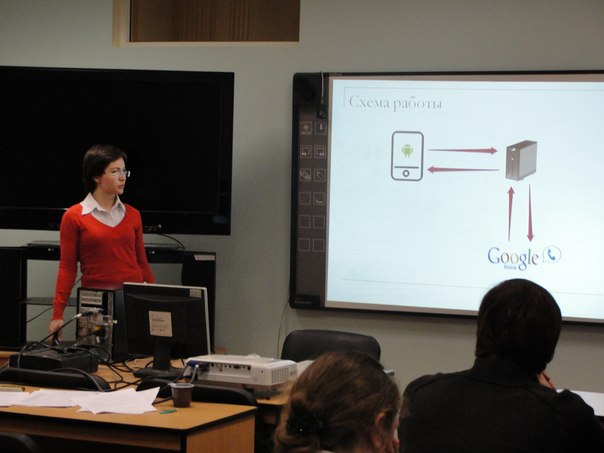 По прогнозам экспертов, наиболее востребованной формой образования является переподготовка кадров в области информационных технологий. Универсальное образование доступно слушателям с различным уровнем подготовки.   Прием слушателей и оформление договоров по адресу:  В.О.,   14 линия,   д. 29,   к.  307, с   16.00   до    19.00 (по рабочим дням). Телефон:   321-31-33   с   16.00   до    19.00.  Эл. адрес специалиста Центра Иньковой Виктории Павловны:                                                                              inkovavik@yandex.ruДисциплины1 курс, 1 семестрДискретная математикаАрхитектура Intel-совместимых вычислительных систем                                          Основы программирования и алгоритмического мышления Операционные системы  и сетиМетрология, стандартизация и качество ПО1 курс, 2 семестрОбъектно-ориентированное программирование в .NETВведение в теорию баз данныхВведение в язык программированияPythonОсновы Web-технологийОсновыJava-технологий2 курс, 3 семестрОсновы распараллеливания вычисленийАдминистрирование информационных системПрограммная инженерияПрограммный интерфейс операционных систем семейства WindowsВведение в разработку  приложений уровня предприятия на базеJ2EE технологийДипломная работаПрием документов с 3 сентября.     Начало занятий с 1 октября.Стоимость обучения в 2018/2019 учебном году составит 34 000 руб. за семестр. Занятия проходят на Васильевском  острове три  дня в  неделю по 4 академических часа с 18.30.Многолетний опыт обучения по этой программе показал, что многие выпускники (физики, филологи, медики, менеджеры и т.п.) в дальнейшем успешно используют приобретенные базовые знания в своей  работе, другие - переходят работать в IT- фирмы. 